Temat: Przemoc wobec dzieci. Każdy człowiek zasługuje na godność i szacunek. Poniżanie, krytyka, przezywanie czy używanie wulgarnego słownictwa wobec nas, powoduje, że nie czujemy się dobrze. Towarzyszą nam wówczas różne negatywne emocje takie, jak złość, gniew, żal, smutek. Niekiedy zdarza się, że dorośli mogą krzywdzić dzieci, stosując przemoc. Spróbuj wybrać spośród sytuacji wymienionych w załączonym pliku (strona 3) te, w których według Ciebie występuje przemoc (fizyczna, psychiczna lub seksualna- „zły dotyk”).  Niestety czasami dzieci znajdują się w trudnych sytuacjach, w których potrzebują pomocy. Powinny wtedy wiedzieć, co można zrobić, aby zwiększyć swoje bezpieczeństwo. Dobrze jest być przygotowanym na to, jak uniknąć niebezpiecznego zdarzenia. Po pierwsze trzeba powiedzieć „NIE”. Ktoś nas zaczepia, czegoś od nas chce lub zachowuje się w stosunku do nas w sposób, który nam się nie podoba, mamy prawo powiedzieć: „Nie, nie podoba mi się, nie chcę, nie zgadzam się”.Po drugie trzeba jak najszybciej opuścić zagrażającą sytuację i szukać bezpiecznego miejsca, np. wrócić do domu, wejść do szkoły, wbiec do najbliższego sklepu lub np. zapukać do naszych sąsiadów.Po trzecie zawsze należy poinformować kogoś o takich sytuacjach. Kogoś, do kogo ma się zaufanie. Może to być ktoś z rodziny, ulubiony nauczyciel, szkolny pedagog lub nawet koleżanka lub kolega. O niektórych zdarzeniach trudno jest powiedzieć innym zwłaszcza, gdy dotyczy to spraw intymnych. Można wówczas zadzwonić albo wysłać wiadomość do Telefonu Zaufania dla Dzieci i Młodzieży 116 111.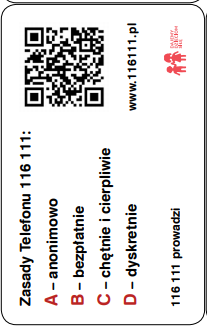 Pamiętajcie, że każdy człowiek ma prawo do intymności.Twoje ciało to prywatna strefa.   Obejrzyj film: https://www.edukacja.fdds.pl/3ade8d06-4186-45cd-aabc-677ca7837277/Extras/wykorzystywanie-seksualne.mp4